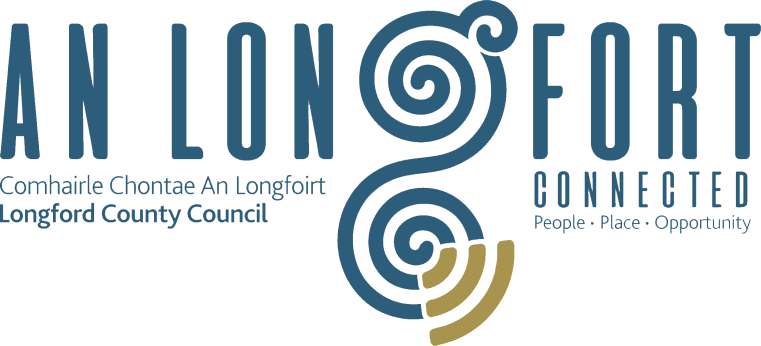 COVER PAGE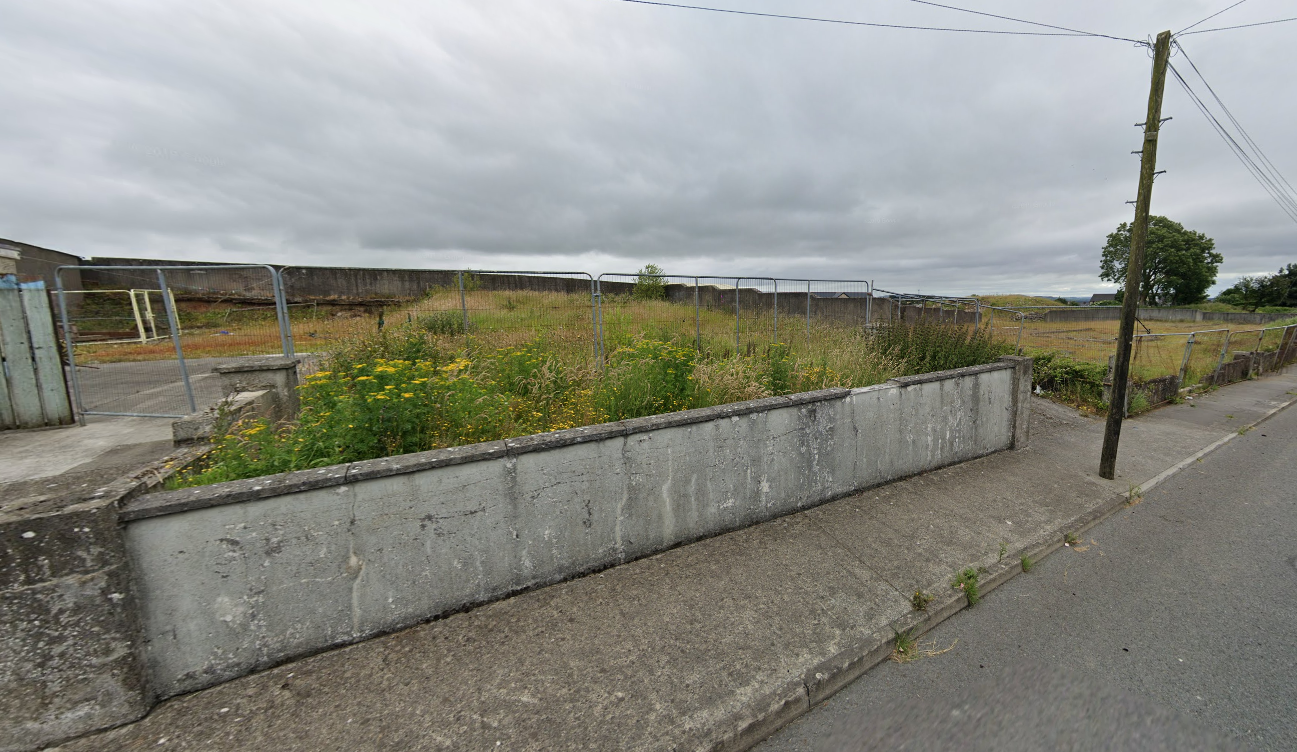 Construction of 2 no. bungalow dwelling houses, repositioning and creation of new vehicular entrance, removal of existing slab foundation, and all necessary ancillary site development works at Colmcille Terrace, Granard, Longford.SCHEDULEDevelopment DescriptionNewspaper NoticeSite NoticeAppropriate Assessment Screening ReportSite Location Map Existing & Proposed Site PlanProposed Plans, Sections and ElevationsProposed Site Layout Drawing